Pozdravljen!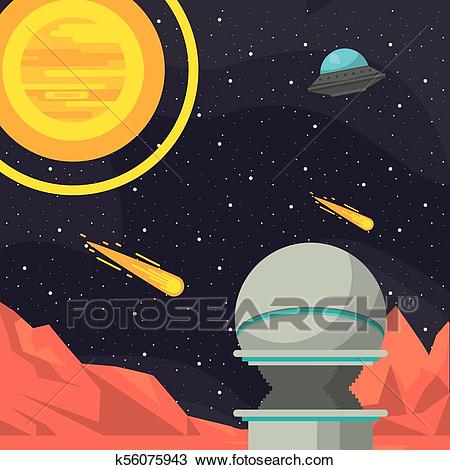 V šestem tednu boš potoval v svet zgodb, domišljije …Predstavljaj si, da bi sonce naenkrat postal črno. Kakšne bi bile posledice tega?Bi bilo možno, kaj takega v našem resničnem svetu, ali je to le plod izmišljije/fantastike?Čaka te znanstveno fantastična zgodba. Kaj že veš o znanstveni fantastiki?Veš, na koga se obrneš, ko naletiš na težavo, vprašanje … (učiteljici Petra in Lili). Ne pozabi na dokaze o učenju.Lepo te pozdravljam!učiteljica Petra R.